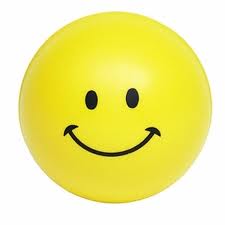 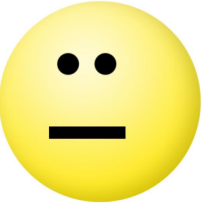 Iniziali dell’Assessor: __________		Firma dell'Assessor:	____________________________	Firma del candidato:	____________________________Firma del Verificatore interno:	____________________________ 	Firma della cliente:	_____________________________ Numero/Codice Unità:Data:Nome del candidato:Costo del servizio:Nome del/della cliente:Cliente nuovo/cliente regolare:Servizio / Trattamento fornitoServizio / Trattamento fornitoServizio / Trattamento fornitoServizio / Trattamento fornitoServizio / Trattamento fornitoShampooBalsamo Asciugatura a phonColore temporaneoColore permanenteRimozione di prodotti colorantiRimozione dei prodotti arricciantiAssistenza receptionRimozione dei prodotti lisciantiConsiderare tutti i fattori influentiConsiderare tutti i fattori influentiConsiderare tutti i fattori influentiConsiderare tutti i fattori influentiConsiderare tutti i fattori influentiConsiderare tutti i fattori influentiLunghezza dei capelliSopra le spalleSotto le spalleDensità (quantità di capelli)FoltaMedia ScarsaCondizione dei capelliCapelli naturaliTrattati chimicamenteBuone condizioniDanneggiati Movimento dei capelliLisci Ricci Tipi di pelleGrassaSecca Normale Modelli di crescitaCiuffo ribelleAttaccatura a V al centro della fronteSpirale della nucaDoppia coronaCalvizieTecniche di consulto:Tecniche di consulto:Tecniche di consulto:Questionario SiNoVisivo SiNoRiferimento alle schede clientiSiNoManuale SiNoTipo di viso:Tipo di viso:Tipo di viso:Tipo di viso: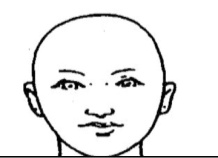 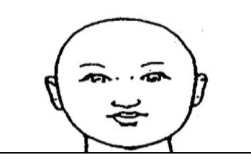 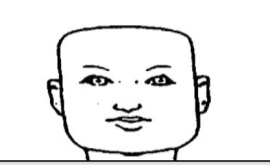 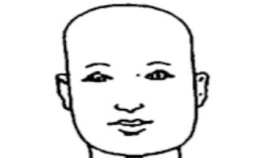 OvaleRotondoQuadratoOblungoPreparazione del cliente/dello studente:Preparazione del cliente/dello studente:Preparazione del cliente/dello studente:Preparazione del cliente/dello studente:Preparazione del cliente/dello studente:Protezioni per il clienteRimozione degli accessori del clienteProtezione dei capelliEventuale rimozione dell’abbigliamento non adeguato al servizio Camice o kimono Asciugamano Mantellina Grembiule Guanti Quali azioni relative alla salute e sicurezza sono state compiute durante il completamento del servizio:Quali azioni relative alla salute e sicurezza sono state compiute durante il completamento del servizio:Azioni:In che modo: Strumenti e attrezzature utilizzati:Contenuto dell'unitàContenuto dell'unitàContenuto dell'unitàContenuto dell'unitàContenuto dell'unitàContenuto dell'unitàShampoo/ BalsamoEffleurage Pretissage Rotatorio FrizioneShampoo/Balsamo ProdottiDi superficie Trattanti Penetranti Asciugatura a phon e finituraCreare volumeLisciare Creare movimentoDirezione verso il visoLontano dal visoAsciugatura a phon e finituraLiscia RicciaAsciugatura con le maniApplicazione di prodottiFinitura Prodotti di acconciaturaLozione Mousse Attivatore Gel Protettore del caloreProdotti di finituraSpray Cera Crema SieroOliApplicazione del colore temporaneoCapigliatura completaCapigliatura parzialeApplicazione localizzataContenuto dell'unitàContenuto dell'unitàContenuto dell'unitàContenuto dell'unitàContenuto dell'unitàContenuto dell'unitàProdotti coloranti temporaneiMousseGelSprayMascaraDare assistenza alla rasaturaInsaponatura con il pennelloInsaponatura con il massaggioCrema Oli Rimozione dei prodotti colorantiSemi permanenteQuasi permanentePermanente Schiarenti Rimozione dei prodotti lisciantiShampooneutralizzanteTrattamenti post stiraturaRimozione dei prodotti arricciantiShampooneutralizzante Assistenza alla receptionInformazioni generali Appuntamenti Di persona Al telefonoDettagli dell'appuntamentoData Servizio Nome del cliente Contatto telef.Ora Stilista Consigli forniti al/alla cliente:Consigli forniti al/alla cliente:Consigli forniti al/alla cliente:Consiglio fornito:Mantenimento per casaSiNoProdotti post trattamento adatti da usare  SiNoConsigli sull’uso degli strumenti a caldoSiNoCome creare e mantenere lo stileSiNoIntervalli di tempo tra i vari serviziSiNoIn che modo lo stile di vita influisce sulla durata del servizioSiNoAree per sviluppi futuri:Commenti dell'Assessor:Commenti dell'Assessor:Servizio Tecniche Tempistiche Comunicazione Cura del clienteAltro Progresso in corsoCompetenteCommento dell'Assessor sul servizio: